1	حدث العالم الرقمي للاتحاد لعام 20211.1	عُقد حدث العالم الرقمي للاتحاد لعام 2021 عبر الإنترنت من سبتمبر إلى ديسمبر 2021 وشمل مناقشات المنتدى وموائد مستديرة وزارية وتوزيع جوائز، وأنشطة برنامج الشركات الصغيرة والمتوسطة ومعرضاً افتراضياً وأنشطة التواصل.2.1	وكان الموضوع العام للحدث "بناء العالم الرقمي معاً".3.1	وشارك في استضافة الحدث الاتحاد الدولي للاتصالات وحكومة فيتنام ممثلةً في وزارة المعلومات والاتصالات (MIC). وبمناسبة الذكرى الخمسين لأحداث تليكوم الاتحاد، أقيم حفل افتتاح رسمي كبير في هانوي، فيتنام، بحضور فخامة فام مينه شينه، رئيس الوزراء في فيتنام، والأمين العام، وبمشاركة رفيعة المستوى من الحكومة والصناعة، وتم بث الحدث مباشرةً عبر الموقع الإلكتروني للحدث. وأعقب حفل الافتتاح جولة في المعرض الافتراضي، انضم بعدها إلى المائدة الوزارية الأولى رئيس الوزراء ونغوين مانه هونغ، وزير المعلومات والاتصالات.4.1	وعُقدت سلسلة من اجتماعات المائدة المستديرة الوزارية في الفترة من 12 إلى 15 أكتوبر 2021 لاستكشاف كيفية تيسير التحول الرقمي وتمويله، والمحتوى والخدمات التي ستدفعه، والأدوار التي يمكن أن تؤديها الحكومات.5.1	عُقدت جلسات المنتدى الافتراضية خلال الفترة من سبتمبر إلى ديسمبر، لاستكشاف البنية التحتية والتمويل، وتيسير العوامل التي تسرع التحول الرقمي. ومكّنت منصة مبتكرة للتواصل عبر الإنترنت المندوبين من التواصل ومواصلة المناقشات بعد الجلسات.6.1	سلط المعرض الافتراضي الذي نظمته حكومة فيتنام الضوء على الشركات والبلدان والمشاريع والمنتجات من منطقة رابطة دول جنوب شرق آسيا ومن جميع أنحاء العالم، وشمل أكشاك عرض تفاعلية ثلاثية وثنائية الأبعاد وعروضاً وفرصاً للتواصل.7.1	حظيت الحلول المبتكرة القائمة على تكنولوجيا المعلومات والاتصالات والمؤثرة اجتماعياً بدعم واعتراف جوائز حدث العالم الرقمي للاتحاد وبرنامج الشركات الصغيرة والمتوسطة، واختيرت فئات المشاركين في المسابقة والبرنامج على أساس مجموعة من التعقيبات المجمّعة أثناء الفعاليات، والتحليلات بشأن الجهات العارضة السابقة من الشركات الصغيرة والمتوسطة، والأبحاث الجارية بشأن الاتجاهات العالمية.8.1	وفي وقت صياغة التقرير (نوفمبر 2021)، كان الحدث يضم 9 جلسات للمنتدى و5 موائد مستديرة وزارية و3 جلسات مشمولة بالرعاية، مع ما مجموعه 155 متحدثاً من بينهم 31 متحدثاً على المستوى الوزاري و12 ممثلاً للهيئات التنظيمية.9.1	وشمل المعرض الافتراضي 124 كشك أعمال من فيتنام وشركات عالمية، و5 أجنحة وطنية من جميع أنحاء العالم.2	تليكوم العالمي للاتحاد لعام 2022 وما بعده1.2	صدرت في يناير 2021 دعوة إلى تقديم عطاءات لاستضافة حدث تليكوم العالمي للاتحاد لعام 2022 عبر رسالة معممة تدعو الدول الأعضاء إلى تقديم مقترحات لاستضافة الحدث قبل نهاية مايو 2021. وأعربت بعض الدول الأعضاء عن اهتمامها باستضافة أحد أحداث تليكوم الاتحاد في المستقبل، وتواصلت أمانة تليكوم معها جميعاً.2.2	ومع ذلك، نظراً إلى الظروف الاستثنائية الراهنة والتحديات التي تطرحها جائحة فيروس كورونا المستمرة، لم يتم تأكيد أي بلد مضيف ولا تحديد ميزانية للحدث حتى وقت صياغة التقرير. ونظراً إلى أن الوقت المتاح من نهاية مارس 2022 يمثل الحد الأدنى للوقت اللازم لتخطيط وتنفيذ حدث حضوري قبل نهاية عام 2022، فقد اتخذت الإدارة العليا للاتحاد قراراً صعباً يتمثل في تجميد عقد الحدث هذا العام، مع تنفيذ تدابير لتقليص أمانة تليكوم قدر الإمكان.ــــــــــــــــــــــــــــــــــــــــــــــــــــــــــــــــــــــــــــــــــــــــــــــــال‍مجلس 2022
جنيف، 31-21 مارس 2022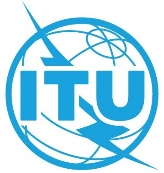 بند جدول الأعمال: PL 2.1 المراجعة 1
للوثيقة C22/19-Aبند جدول الأعمال: PL 2.1 18 فبراير 2022بند جدول الأعمال: PL 2.1 الأصل: بالإنكليزيةتقرير من الأمين العامتقرير من الأمين العامتقرير عن أحداث تليكوم العالمي للاتحادتقرير عن أحداث تليكوم العالمي للاتحادملخصيعرض هذا التقرير أبرز ملامح حدث العالم الرقمي للاتحاد لعام 2021 وخطط أحداث تليكوم الاتحاد في المستقبل.الإجراء المطلوبيُدعى المجلس إلى الإحاطة علماً بهذا التقرير.ـــــــــــــــــــــــــــــــــــــــــــــــــــــــــــــــــــــــــــــالمراجعالقرار 11 (المراجَع في دبي، 2018)؛ الوثائق C19/19 وC20/41 وC21/19